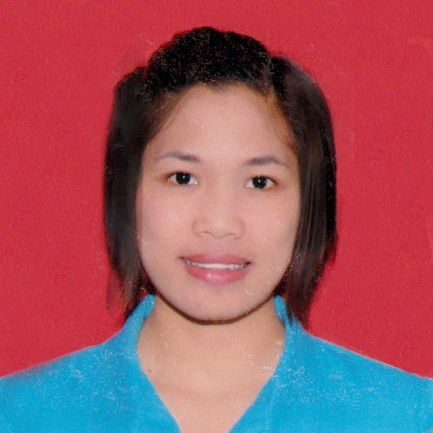 DIVINA G. BISTOLGreenfield, Bagbag I, Rosario, CavitePhilippinesMobile # +6309163771089Email: bistolvina@yahoo.comPosition Desired:   English TeacherAvailability:  ImmediatelyObjectives: 	a. To share my knowledge to students who aims to excel in English.	b. To be a part in educating the youth become productive and responsible citizens.	c. To render quality service in teaching students and to earn a living for my family.SkillsCan communicate well in English both oral and writtenCan work with minimal supervisionRelationship BuildingTeaching and OrganizingComputer LiteracyAttitudesPossess high moral of honesty, transparency and respectDemonstrate professionalism and tactfulnessCan relate well with othersService and learning orientedFlexible Patient and self – motivatedKnowledgeTraining and DevelopmentPrinciples of TeachingTeaching methods and strategiesEmployment	English Classroom Teacher		Best International School								Gouji Road, Henan, Province								Zhengzhou								October 17, 2013 - October 17, 2014Job Description: Teaching, class supervision, reinforce the use of English language in the classroom, news writing on students activitiesPrimary Public School Teacher			Julugan Elementary School			        				Tanza, Philippines		          					July 2010 - October 2013Private School Teacher 				Crescent Valley Christian Academy									Baguio City									June 2009 – March 2010Job Description: teaching, classroom management, lesson planning, constructing district test			guidance counseling, evaluating studentsChildren and Youth organizer		Cordillera Parent’s Federation, Inc		CPFI, Philippines		Januray 2008- March 2009Job Description: Training and facilitation, capacity building, mentoring, monitoring of projectESL Teacher	Summer Camp for Koreans	Baguio City, Philippines	May 2007 – December 2007      Job Description: teach grammar to Korean studentsEducational BackgroundTertiary		: Bachelor in Elementary Education		Benguet State Univeristy		La Trinidad, Benguet		SY 2006- 2007Secondary	: Diploma		Immaculate Conception School		Banaue, Ifugao		SY 2002- 2003Elementary	: Diploma		Banaue Central School		Banaue, Ifugao		SY 1998-1999Eligibilities: LICENSED TEACHER / LET PASSER	    CIVIL SERVICE ELIGIBLETrainings / SeminarsMay 25,2012		Creativity Enhancement Trainings Seminar			Faber Castel Academy of Arts			Felipe Calderon Elementary SchoolJuly 1-3, 2013		National English Proficiency Program			La Vista Resort, Pansol, Calamba CityAvailable Documents Passport	Number  EB 4232728			Expiry Date: December 6, 2016	Place of Issue: DFA Manila		Date of Issue: December 7, 2011Character References:  Dr. Elsa O. De Leon  			     Principal					            Julugan Elementary School							     Tel No. 0933396472Mrs. Edelyn Dinamling				Community Mobilizer, OIC							    CPFI, Banaue							    Tel No. 09304047018